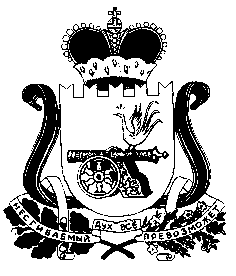 СОВЕТ ДЕПУТАТОВ ПОЧИНКОВСКОГО ГОРОДСКОГО ПОСЕЛЕНИЯ ПОЧИНКОВСКОГО РАЙОНА СМОЛЕНСКОЙ ОБЛАСТИР Е Ш Е Н И Еот 18 ноября 2020года                                                                                 № 56г. ПочинокО внесении изменений в решение Совета депутатов Починковского городского поселения Починковского района Смоленской области от 15.10.2020 №11 В соответствии с Уставом Починковского городского поселения Починковского района Смоленской области, Регламентом Совета депутатов Починковского городского поселения Починковского района Смоленской области, Совет депутатов Починковского городского поселения Починковского района Смоленской области Р Е Ш И Л:Внести в решение Совета депутатов Починковского городского поселения Починковского района Смоленской области от 15.10.2020 №11 «О постоянных комиссиях Совета депутатов Починковского городского поселения Починковского района Смоленской области» следующие изменения:1. Вывести:- из состава комиссии по бюджету, финансовой и налоговой политике Антоненкову Людмилу Викторовну и Новоселова Игоря Александровича,- из состава комиссии по социально-правовым вопросам Антоненкову Людмилу Викторовну и Давыдова Анатолия Алексеевича.2. Ввести в состав комиссии по бюджету, финансовой и налоговой политике Процака Игоря Владимировича и Якубову Татьяну Темирбулатовну.3. Состав комиссии по социально-правовым вопросам утвердить в количестве пяти человек.Глава муниципального образованияПочинковского городского поселенияПочинковского района Смоленской области	     И.Н. Романенкова